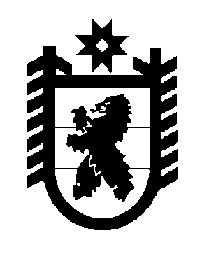 Российская Федерация Республика Карелия    ПРАВИТЕЛЬСТВО РЕСПУБЛИКИ КАРЕЛИЯРАСПОРЯЖЕНИЕ                                  от 29 июля 2014 года № 463р-Пг. Петрозаводск Внести в состав конкурсной комиссии по формированию состава общественного молодежного совета «Молодежное Правительство Республики Карелия» (далее – комиссия),  утвержденный распоряжением Правительства Республики Карелия от 25 февраля 2013 года № 108р-П (Собрание законодательства Республики Карелия, 2013, № 2, ст. 311; № 7, ст. 1353), следующие изменения:1) включить в состав комиссии следующих лиц:Максимов А.А. – исполняющий обязанности заместителя Главы Республики Карелия – Министра финансов Республики Карелия;Морозов А.Н. – Министр образования Республики Карелия;Данилова М.В. – Министр юстиции Республики Карелия;Шабанов Ю.А.  – заместитель Главы Республики Карелия по региональной политике – Министр Республики Карелия по вопросам национальной политики, связям с общественными, религиозными объединениями и средствами массовой информации;Никифоров Д.А. – Председатель Государственного комитета Республики Карелия по развитию информационно-коммуникационных технологий;Яровая Н.М. – начальник Управления записи актов гражданского состояния Республики Карелия; 2) указать новую должность Косарева Д.Б. –  Председатель Государственного комитета Республики Карелия по управлению государственным имуществом и организации закупок;3) исключить из состава комиссии Усынина И.В., Кувшинову И.Б., Этингофа К.З., Мигунову Л.В., Буракова Д.Р., Леонову И.Н.           ГлаваРеспублики Карелия                                                                А.П. Худилайнен